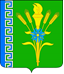 АДМИНИСТРАЦИЯ ТРЕХСЕЛЬСКОГО СЕЛЬСКОГО ПОСЕЛЕНИЯУСПЕНСКОГО РАЙОНАПОСТАНОВЛЕНИЕот  08 февраля 2019г.					                                 № 13с. ТрехсельскоеО временном заимствовании бюджетных средствВ целях выполнения полномочий поселения по содержанию бюджетных учреждений администрации Трехсельского сельского поселения Успенского района и других расходов, в соответствии со статьей 35 Бюджетного Кодекса Российской Федерации,  п о с т а н о в л я ю:Провести заимствование денежных средств из средств дорожного фонда Трехсельского сельского поселения Успенского района  в сумме              2 580 820,23 руб.Контроль за исполнением настоящего постановления оставляю засобой.Постановление вступает в силу со дня его подписания.Глава Трехсельскогосельского поселения Успенского района						             Т.И. Калза Проект подготовлен и внесенначальник МКУ «ТПЦБ» администрацииТрехсельского сельского поселения                                          Л.И. ПоповаПроект согласован:ведущий специалист администрацииТрехсельского сельского поселения                                           О.А. Пащенко